Задание2. В цепи осуществляется коммутация выключателем В; действует источник синусоидальной ЭДС амплитудой , частотой  и начальной фазой .2.1. Определить законы изменения во времени токов всех ветвей и напряжений наиндуктивности и емкости после коммутации двумя методами:2.1.1. Классическим.
2.1.2. Операторным   2.2. Рассчитать и построить на одном графике кривые всех токов и напряжений на индуктивности и емкости в интервале времени от  до .      Проанализировать полученные кривые и сделать соответствующие выводы.Данные:Е=100 В, L=10 мГн, C=50 мкОм, =20 Ом, =15 Ом, =15 Ом, .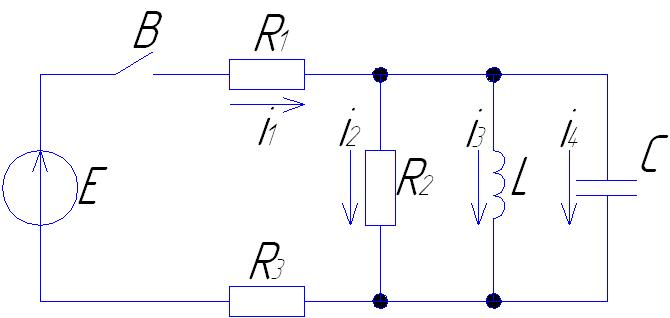 Рисунок 1.